]a** 저희 교회에 처음 나오신 분들과 방문하신 분들을 진심으로 환영합니다 **ㆍ말씀카드: 예배 후에 가족 친지들을 위해 대신 받으실 수 있습니다.ㆍ금요기도회: 이번 주(27일)는 Teestube에서ㆍ설 맞이 전교인 윷놀이: 다음 주일 2부 예배 및 오찬 후 교육관 ㆍ2017 섬김이(제직, 나라지기) 1일 수련회: 2월 4일(토) 14시-18시, 교육관ㆍ말씀일기 교실: 2부 예배 후 교육관, 오늘은 2강.ㆍ2017 말씀일기 본문 일정표: 한 장씩 가져가서 활용하세요.ㆍ말씀일기 나눔 신청: 신청서에 서명해 주세요. ㆍ2017 유럽 KOSTA: 2월 14-17일 Seepark, 다음 주일까지 신청.  ㆍ교회수첩 오류 확인: 교회수첩 잘못된 것 말씀해 주세요.ㆍ교회 홈페이지: duemission.de(사진 및 글들 올려주세요)ㆍ생일: 양순이, 김성희, 이은지, 박수연, 조세하◆ 말씀일기 일정일/요6:41-51   월/요6:52-59   화/요6:60-71   수/요7:1-13목/요7:14-24   금/요7:25-36   토/요7:37-52   일/요7:53-8:11◆114 운동-하루(1) 한번(1) 말씀일기 & 성경 (4)장 통독(성경 200독 대행진: 131독, 개인1독 이미전 집사)◈ 예배위원 안내 ◈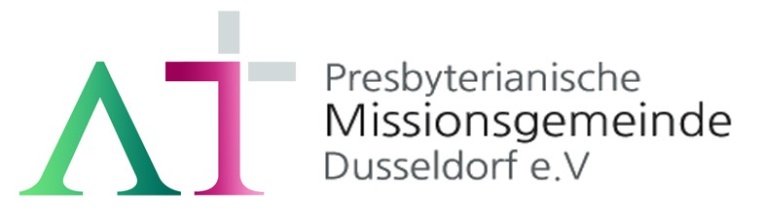  “의인은 믿음으로 살리라"(롬1:17)1983년 5월 8일 창립          뒤셀도르프 선교교회교회 홈페이지 duemission.de교회 주소 Alte-Landstr. 179, 40489 Düsseldorf        인도: 손교훈 목사※는 함께 일어섭니다.◈ 손교훈 목사의 말씀일기 요6장-‘떡보’ ◈어린 시절 나는 별명이 떡보였을 정도로 떡 하면 사족을 못썼다. 적어도 12세 무렵까지는 그랬다. 그러던 어느 날 친척 할아버지 회갑 잔치가 떡보를 바꾸어 놓았다. 그날의 잔칫상은 상다리가 휘어지도록 산해진미로 넘쳐났다. 미련한 떡보는 소고기, 돼지고기, 닭고기, 각종 어류 및 해물 등 귀한 음식들에는 관심도 없이 오직 떡 먹는 데만 바빴다. 한참 떡 맛을 즐기고 있을 때 어머니는 떡보를 따로 불러 내셨다. 그리고 떡보의 등을 두드리시며 눈물 어린 목소리로 말씀하셨다. “이 녀석아, 그 좋은 것들 다 놔두고 떡만 주워 먹고 있니? 고기 좀 먹어라, 고기 좀!” 착한 떡보는 그 이후로 어디를 가든, 떡은 쳐다보지도 않고, 가능한 대로 고기 먹는 일에 열심을 냈다. 그리고 그 버릇은 오랜 동안 계속되었다.    예수를 따라 다니던 많은 무리들은 모두 허기진 인생들이다. 예수께서는 빈들에서 그들에게 떡을 잔뜩 먹여 주셨다. 이를 통해 자신이 하늘로부터 내려온 생명의 떡임을 보여 주셨다. 오늘 나는 확실한 떡보로 다시 선다. 떡보로 살았음에 감사하고, 다시 떡보로 살게 되었음에 감사 드린다. 애찬 장소에 다양하게 차려 놓은 음식들 중에도 떡을 신경 써 들여다 본다. 그리고 다른 것은 빠트려도 떡 한 조각만은 꼭 챙겨 접시에 담는다. 그 작은 행동 속에서도 나는 고백한다. “하늘에서 내려온 살아 있는 떡” 예수, 나 이 떡을 먹고 영생하리라(51).◈ 우리 교회가 함께 기도하며 돕는 곳 ◈▶스펙트럼 교회(이광열 목사)▶'겨자씨' 모임(2세 및 2세 사역자 위해 기도 및 후원)▶NRW 평신도연합회▶유럽 기독교교육원: 어린이 연합 캠프, 청소년 연합 캠프(JC)▶유럽 밀알 장애인 선교회(이명선 총무)▶유럽 코스타(청년수련회) ▶유럽 크리스찬 신문(이창배 목사)▶예장 유럽선교회     ▶우크라이나 임현영 선교사▶장학 지원           ▶북한 선교      ▶디아코니 협력 후원▶굶주린 이웃 돕기 (케냐 총게노 고아원, 이은용 선교사)▶기타 구제 사업      ▶선교관 기금 마련◈절기 및 설교 본문 예고 ◈1월 22일1월 29일2월 5일2월 12일예배기도강일구박종희우선화김종권말씀일기조경숙한상철조혜정안희숙안내위원예배부예배부예배부예배부헌금위원예배부예배부예배부예배부애찬봉사밥상 셋밥상 넷밥상 다섯※입례/Eingang ………………………………………………………………………………….........다함께※송영/Eingangslied   ………………………………………………………………………………찬양대※찬송/Gemeindelied   ……………………………   10장   ………………….………다함께※신앙고백/Glaubensbekenntnis  ……………………………………………..................다함께성시교독/Wechselwort ………………..  교독문 52번 ………………........다함께찬송/Gemeindelied  ……………......…………   366장………………………………다함께기도/Gebet       ……………………………………………………………….......................강일구 안수집사말씀일기/Bibeltagebuch ……………………………………………….............................성경봉독/Text zur Predigt …..........…. 마태 15:1-20 …..….....…...........조경숙 권사다  함  께찬양/Loblied    .......………………………………………………………………………..........찬  양  대찬  양  대설교/Predigt   ……………….…….……  경건한 속임수 ….…….……….…손교훈 목사손교훈 목사찬송/Gemeindelied ……......…………………   363장  ……………………………합심기도/Gebet   ………………………………………………………………………………봉헌/Kollekte  ………………………………………………………………………………………다 함 께다함께 인  도  자  교제와 나눔/Bekanntmachung ……............….....................................................다  함  께※주기도송/Vaterunser     …………………………………………………........................다함께※축도/Segen    …………………………………………………………………….......................손교훈 목사1월 22일주현절 후 셋째 주일                                마15:1-201월 29일주현절 후 넷째 주일                                마15:21-282월  5일주현절 후 마지막 주일                              마15:29-392월 12일사순절 셋째 전 주일                                마16:1-12